Przedsiębiorczy, odważni, kreatywni, tworzący niezwykłe rozwiązania – „Polscy innowatorzy” bohaterami serii miniprogramów 
realizowanych przez National Geographic 
we współpracy z Ministerstwem Inwestycji i Rozwoju Kanał National Geographic wraz z Ministerstwem Inwestycji i Rozwoju po raz kolejny przygotował serię miniprogramów o Polakach, realizujących prekursorskie - nie tylko w skali kraju - projekty. W pięciu odcinkach serii dowiemy się, kto stoi za najbardziej niezwykłymi polskimi rozwiązaniami. Jak powstały? Komu mają służyć? Jak odbywało się poszukiwanie środków na realizację śmiałych marzeń i jak pomogły w tym Fundusze Europejskie? O swoich pomysłach – większych i mniejszych – oraz drodze do ich realizacji opowiedzą „Polscy innowatorzy”.„Polscy innowatorzy” – premiera pierwszego odcinka miniserii w czwartek 5 lipca o godz.  17:55 na kanale National Geographic. Program powstał we współpracy z Ministerstwem Inwestycji i Rozwoju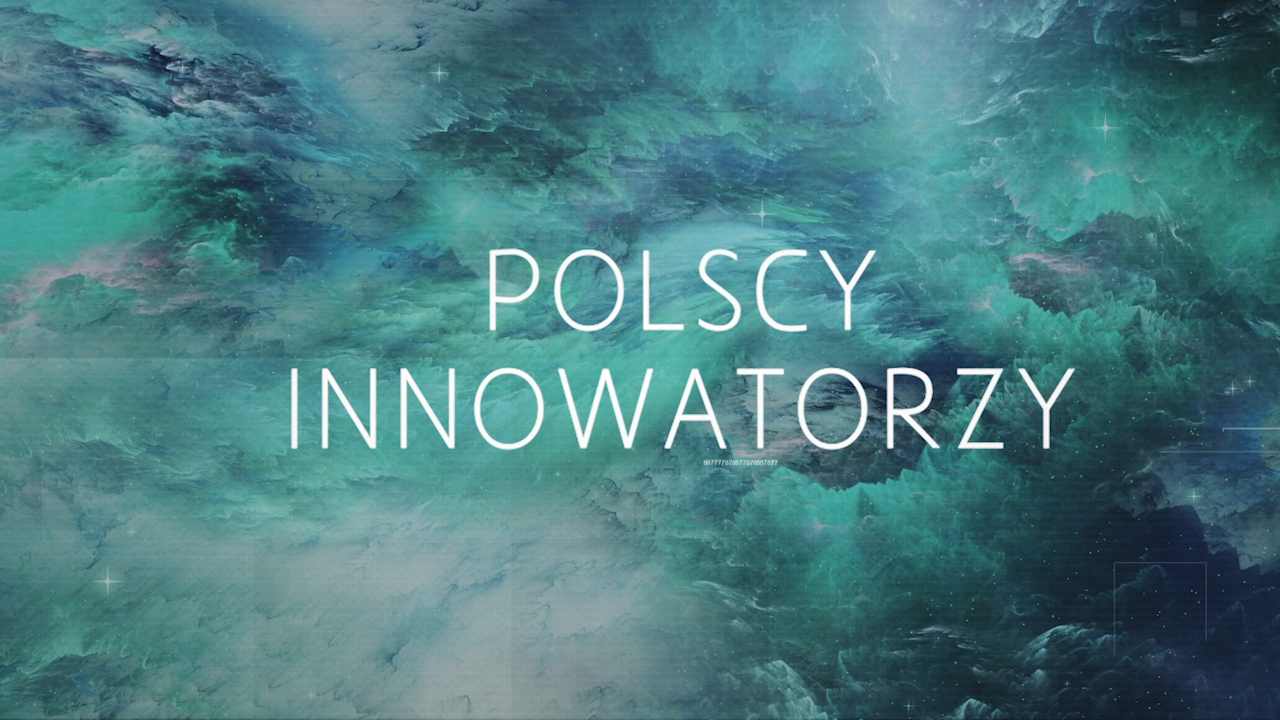 Pomysły na innowacyjne wynalazki rodzą się w różnych okolicznościach. Przede wszystkim wynikają z obserwacji otaczającego świata i wsłuchiwania się w potrzeby ludzi. Wrażliwość na innych połączona z wiedzą i umiejętnościami, owocują projektami tak śmiałymi jak bioniczne protezy kończyn czy symulatory starości. To takie właśnie innowacyjne rozwiązania są dziełem bohaterów 5-odcinkowej miniserii programów „Polscy innowatorzy”, która już wkrótce będzie miała swoją premierę na kanale National Geographic.  Co jeszcze poza niezwykłymi i innowacyjnymi pomysłami łączy bohaterów nowego programu National Geographic? Wszyscy skorzystali z Funduszy Europejskich.„Polscy innowatorzy” to projekt, który pojawia się na antenie kanału National Geographic już po raz kolejny. Często w naszych programach pokazujemy wielkie wizje Elona Muska, Stephena Hawkinga czy Alberta Einsteina, a przecież obok nas powstają równie śmiałe wizje i projekty. Dlaczego o nich nie mówić? Mam nadzieję, że historie naszych bohaterów zachęcą i ośmielą kolejnych Polaków-innowatorów do działania – mówi Magdalena Strobel, dyrektor marketingu Fox Networks Group CE. Pierwszy odcinek (premiera 5 lipca o godz. 17:55, powtórka 8 lipca o godz. 20:55) poświęcony będzie twórcom nowatorskiej protezy dłoni. Dzięki zastosowaniu autorskich rozwiązań, protezy firmy Bio Engineering są atrakcyjną alternatywą dla rozwiązań wykorzystujących technologie objęte zagranicznymi patentami.W drugim odcinku „Polskich innowatorów” (premiera 12 lipca o godz. 17:55, powtórka 15 lipca o godz. 20:55)  poznamy historię i ideę powstania Centrum Nauki EXPERYMENT w Gdyni, w którym młodzi odkrywcy świata mogą w przystępny sposób zdobywać wiedzę z zakresu nauk ścisłych.Trzeci odcinek (premiera 19 lipca o godz. 17:55, powtórka 22 lipca o godz. 20:55) pokaże twórców niezwykłego rozwiązania, umożliwiającego osobom niewidomym korzystanie ze smartfona, tabletu czy komputera. Dzięki specjalnej klawiaturze, niewidomi odczytują treści na wyświetlaczu (w postaci pokazujących się i chowających punktów-igiełek), a także piszą i wysyłają teksty.Czwarty  odcinek (premiera 26 lipca o godz. 17:55, powtórka 29 lipca o godz. 20:55) poświęcony będzie niecodziennemu symulatorowi… starości. Urządzenie wykorzystywane jest między innymi w przemyśle meblarskim, który stara się dostosować swoje produkty do potrzeb osób w podeszłym wieku. Ostatni, piąty odcinek miniserii „Polscy innowatorzy” (premiera 2 sierpnia o godz. 17:55, powtórka 5 sierpnia o godz. 20:55) poświęcony będzie pomysłowi idealnie dopasowanych do naszych potrzeb suplementów diety. Dzięki krótkiej ankiecie możliwe staje się skomponowanie takiej mieszanki, która uzupełni wszystkie niedobory w organizmie.„Polscy innowatorzy” – premiera pierwszego odcinka miniserii w czwartek 5 lipca o godz.  17:55 na kanale National Geographic. Program powstał we współpracy z Ministerstwem Inwestycji i Rozwoju###National Geographic skłania widzów, by dowiedzieli się więcej. Poprzez pasjonujące dokumenty i reportaże oraz programy rozrywkowe wzbogaca naszą wiedzę o otaczającym świecie.  National Geographic angażuje i stawia wyzwania, by poznać głębiej, na nowo. Dzięki współpracy z Towarzystwem National Geographic, znanymi na całym świecie badaczami oraz fotografowani, nasze programy są interesujące, wiarygodne, pokazują zapierające dech w piersiach ujęcia i pozostają na długo w pamięci. National Geographic oferuje dostęp do unikalnych ludzi, miejsc i zdarzeń na całym świecie. Pokazuje i przybliża świat poprzez programy dotyczące różnych dziedzin naszego życia: naukę i technikę, historię oraz psychologię. Programy na antenie National Geographic to mądra, oparta na faktach rozrywka. Pokazujemy prawdziwe historie, wielkie przedsięwzięcia i wyjątkowe odkrycia. Więcej informacji na witrynie: www.natgeotv.com/pl. KONTAKT: Izabella SiurdynaPR ManagerFOX Networks Grouptel.(+48 22) 378 27 94, tel. kom. +48 697 222 296email: izabella.siurdyna@fox.com Olga KobusNBS Communicationstel. kom. +48 519 856 375email: okobus@nbs.com.pl   